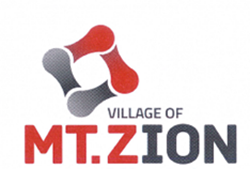 Businesses wishing to solicite door to door within the corporate limits of the Village of Mt. Zion must first obtain a solicitor permit.  Below is a permit application.  To obtain a solicitor permit, fill out the application in full and bring it in person to the Mt. Zion Police Department along with a valid photo ID.  There is no fee. The Mt. Zion Police Department is located at 410 W. Main Street.  Our lobby hours are typically 8:00am to 10:30pm Monday – Friday.Note: Solicitor permits pertain to “for-profit” ventures only.  “Not-for-profit” organizations are exempt from this process.  Some examples of not-for-profit groups would include: churches, school clubs, boy/girl scouts troops, travel sports teams, and political candidates.  If you have questions regarding this process contact the Mt. Zion Police Department at 217-864-4012.  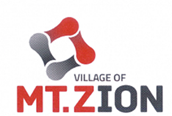  SOLICITOR PERMIT APPLICATIONApplication Date:  Beginning  Date: 		                     Ending Date:           Name:          Last			       First                      Middle Initial                   Date of Birth         Home Address                                                                                  Phone Number          Hotel name and location (if you are from out of town)            Company  Name and Address  (Who are you soliciting on behalf of)            Name and Phone Number of Immediate Supervisor             Vehicle Make                    Model                           License Plate #      License StateIf under 18 years of age please provide a copy of employment certificate as required in 820 ILCS 205/9Solicitation at private residences in the Village by any person required to register as a sex offender in the State of Illinois or any other state is prohibited.FAILURE TO FURNISH REQUIRED INFORMATION COULD BE GROUNDS FOR 	DENYING THIS PERMITHOURS:		9:00 A.M. TO 8:00 P.M. WEEKDAYS			9:00 A.M. TO 8:00 P.M. WEEKENDS			(RESIDENTS PREFER NO SOLICITATIONS ON SUNDAYS)FRONT DOOR SOLICITATIONS ONLYBADGES MUST BE PROMINENTLY DISPLAYEDON YOUR PERSON AT ALL TIMES.ALL PERMIT BADGES ARE THE PROPERTY OF THE VILLAGE OF MT. ZION AND MUST BE RETURNED UPON THEIR EXPIRATION DATE.  FAILURE TO DO SO MAY RESULT IN REFUSAL OF FUTURE PERMITS.PERMIT & BADGE(S) ARE GOOD FOR ONE (1) WEEK ONLY.The undersigned applicant, under oath, states that the applicant is not a registered sex offender and that the provided application information is true and accurate.Dated this                         Day of                                              , 20 	(Applicant’s Printed Name)____________________________________________________________________(Applicant’s Signature)EACH PERSON SOLICITING MUST COMPLETE THIS APPLICATION IN FULL AND PRESENT IT TO THE MT. ZION POLICE DEPARTMENT WITH A VALID PHOTO ID. 